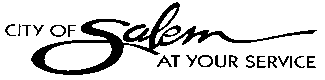 City of SalemJoint URA, SHA, and Council
Board and Commission Appointments Committee meetingTuesday, December 5, 20231:00-2:00 p.m.City Manager’s Conference RoomSi necesita ayuda para comprender esta información, por favor llame 503-588-6255PARTICIPANTSBoard Members 						StaffMayor Chris Hoy, Chair					Daniel Balm, Mayor/City Manager’s Office
Councilor Linda Nishioka					
Councilor Vanessa Nordyke
Councilor Virginia StapletonAGENDAWelcome and call to order Review Board and Commission applications and requests for reappointment
City Council 
a.   	Citizen Budget Committeeb.	Citizens Advisory Traffic Commissionc.	Center 50+ Advisory Commissiond. 	Community Police Review Boarde.	Downtown Advisory Board
f.	Salem Cultural and Tourism Promotion Advisory Boardg.	Salem Parks and Recreation Advisory Board
h.	Salem Planning Commission
i. 	Salem Public Art Commissionj.	Salem Public Library Advisory BoardUrban Renewal AgencyDowntown Advisory BoardNorth Gateway Redevelopment Advisory BoardWest Salem Redevelopment Advisory Board
Vote on all recommended appointments and requests for reappointment.AdjournIt is the City of Salem’s policy to assure that no person shall be discriminated against on the grounds of race, religion, color, sex, marital status, familial status, national origin, age, mental or physical disability, sexual orientation, gender identity, and source of income, as provided by Salem Revised Code 97. The City of Salem also fully complies with Title VI of the Civil Rights Act of 1964, Americans with Disabilities Act of 1990, and related statutes and regulations, in all programs and activities.